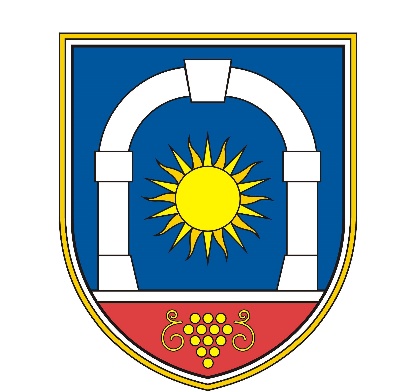 RAZPISNA DOKUMENTACIJA javnega razpisaZA DODELJEVANJE POMOČI ZA SPODBUJANJE ZAPOSLOVANJA V OBČINI KOMEN ZA LETI 2023 in 2024UKREP 3 – SPODBUJANJE ZAPOSLOVANJA TEŽJE ZAPOSLJIVIH OSEBNavodila vlagateljemOBRAZCI:Prijava na javni razpis za dodeljevanje pomoči za spodbujanje zaposlovanja v Občini Komen za leti 2023 in 2024 UKREP 3 -  spodbujanje zaposlovanja težje zaposljivih oseb;Izjava o strinjanju z razpisnimi pogoji (IZJAVA 1);Izjava o dodelitvi sredstev iz državnih, lokalnih ali mednarodnih virov (IZJAVA 2);Izjava v skladu z Zakonom o integriteti in preprečevanju korupcije (IZJAVA 3);Končno poročilo;Vzorec pogodbe;Zahtevek za izplačilo.NAVODILA VLAGATELJEM (UKREP 3)VSEBINA VLOGE IN POTREBNA DOKUMENTACIJAVloga je popolna, če vlagatelj pravočasno odda vlogo z vsemi zahtevanimi prilogami v zaprti ovojnici, ki mora vsebovati:izpolnjen obrazec Prijava na javni razpis za dodeljevanje pomoči za spodbujanje zaposlovanja v Občini Komen za leti 2023 in 2024 UKREP 3 -  spodbujanje zaposlovanja težje zaposljivih oseb,izjavo o strinjanju z razpisnimi pogoji (IZJAVA 1),izjavo o dodelitvi sredstev iz državnih, lokalnih ali mednarodnih virov (IZJAVA 2),izjavo v skladu z Zakonom o integriteti in preprečevanju korupcije (IZJAVA 3),potrdilo davčnega urada o poravnanih vseh davkih in drugih obveznih dajatvah v Republiki Sloveniji, ki ob vložitvi vloge ne sme biti starejše od 30 dni,parafiran vzorec pogodbe (žig in podpis),potrdilo Zavoda RS za zaposlovanje, da je oseba, ki se jo bo zaposlilo, prijavljena v evidenci brezposelnih oseb ali je bila prijavljena v tej evidenci en dan pred zaposlitvijo (alternativno se lahko, v primeru, da gre za prvo zaposlitev osebe in tega pogoja ni potrebno izpolnjevati, predloži izpis vseh njenih zavarovanj obveznega pokojninskega in invalidskega zavarovanja, ki ga izdaja Zavod za pokojninsko in invalidsko zavarovanje Slovenije),če gre za zaposlitev invalida, dokazilo pristojnega organa,dokazilo o pridobitvi stopnje izobrazbe, če gre za zaposlitev osebe s 3. bolonjsko stopnjo izobrazbe stare od 26 do manj kot 30 let.Vlagatelji morajo predložiti razpisno dokumentacijo v predpisani obliki in vsebini (se je ne sme spreminjati).Popolne vloge z vsemi zahtevanimi prilogami pošljejo vlagatelji v zaprti ovojnici na naslov: Občina Komen, Komen 86, 6223 Komen, s pripisom na prednji strani ovojnice »ne odpiraj, javni razpis za dodeljevanje pomoči za spodbujanje zaposlovanja v Občini Komen za leti 2023 in 2024 – Ukrep 3«. Na hrbtni strani ovojnice mora biti označen naziv in polni naslov vlagatelja.Kot pravočasne vloge se štejejo vloge oddane osebno v sprejemni pisarni ali oddane priporočeno po pošti do 31. 7. 2024. Posamezni vlagatelj se lahko prijavi le na en ukrep pomoči.POGOJI ZA KANDIDIRANJE NA JAVNEM RAZPISUUpravičenci do pomoči za spodbujanje odpiranja novih delovnih mest so gospodarske družbe in samostojni podjetniki posamezniki, določeni v skladu z zakonom, ki ureja gospodarske družbe, zadruge, zavodi, ter fizične osebe, ki opravljajo dopolnilno dejavnost - turizem na kmetiji in so vpisane v register kmetijskih gospodarstev, ki:na območju občine za najmanj leto in pol ali tri leta zaposlijo težje zaposljivo osebo za polni delovni čas,niso v postopku prenehanja, stečajnem postopku, postopku prisilne poravnave ali postopku likvidacije,niso v težavah in ne prejemajo državne pomoči za reševanje in prestrukturiranje,imajo poravnane finančne obveznosti do občine in države,imajo plačane prispevke in poravnane obveznosti do delavcev,izpolnjujejo druge pogoje iz tega pravilnika.Med težje zaposljivo osebo se uvršča brezposelna oseba:mlajša od 26 let, oziroma 30 let v primeru 3. bolonjske stopnje izobrazbe,starejša od 58,ki je invalid, kar se dokazuje z dokazilom pristojnega organa.Pomoč se dodeli za zaposlitev težje zaposljive osebe, ki:ima stalno prebivališče v občini,je prijavljena v evidenci brezposelnih oseb (evidenca Zavoda RS za zaposlovanje) ali je bila prijavljena en dan pred zaposlitvijo (pogoja ni potrebno izpolnjevati, če gre za prvo zaposlitev osebe),se jo zaposli najkasneje v roku 30 dni od pravnomočnosti sklepa o odobritvi sredstev, oziroma se je osebo že zaposlilo od 1. 1. 2023 dalje.VIŠINA SREDSTEVVišina sredstev v proračunu občine za leto 2024 na postavki 140210 – Pospeševanje gospodarstva po razpisu znaša 60.000,00 EUR.VIŠINA POSAMEZNE POMOČIVišina posamezne pomoči pri ukrepu spodbujanja zaposlovanja težje zaposljivih oseb znaša največ do višine 5.015,60 EUR. Višina posamezne pomoči znaša:do 1,5 kratnik minimalne bruto plače v Republiki Sloveniji (v nadaljevanju: minimalna plača), če se zaposli osebo za najmanj leto in pol,do tri minimalne plače, če se zaposli osebo za najmanj tri leta,do dve minimalni plači v primeru zagotavljanja plače delavcu višje od povprečne bruto plače v Republiki Sloveniji (v celotnem zahtevanem obdobju zaposlitve), če se zaposli osebo za najmanj leto in pol,do štiri minimalne plače v primeru zagotavljanja plače delavcu višje od povprečne bruto plače v Republiki Sloveniji (v celotnem zahtevanem obdobju zaposlitve), če se zaposli osebo za najmanj tri leta.V kolikor bo do izplačila pomoči upravičeno večje število upravičencev, kot je zagotovljenih sredstev, se bo višina izplačil vsem upravičencem sorazmerno znižala. Pomoči se bodo dodelile v enkratnem znesku.UPRAVIČENI STROŠKI ZA DODELITEV POMOČIUpravičen strošek za dodelitev pomoči za ukrep spodbujanja zaposlovanja težje zaposljivih oseb so stroški dela plače.POGOJI POMOČI DE MINIMISPomoč se dodeljuje v skladu z Uredbo Komisije (ES) št. 1407/2013 z dne 18. 12. 2013 o uporabi členov 107 in 108 Pogodbe o delovanju Evropske unije pri pomoči de minimis (Uradni list EU L 352, 24. 12. 2013).Do pomoči de minimis niso upravičena podjetja, ki:sodijo v sektor ribištva in akvakulture,sodijo v sektor primarne proizvodnje kmetijskih proizvodov iz seznama v Prilogi I k Pogodbi o ustanovitvi Evropske skupnosti,sodijo v sektor predelave in trženja kmetijskih proizvodov iz seznama v Prilogi I k Pogodbi o ustanovitvi Evropske skupnosti v naslednjih primerih:če je znesek pomoči določen na podlagi cene ali količine zadevnih proizvodov, ki so kupljeni od primarnih proizvajalcev ali jih zadevna podjetja dajo na trg,če je pomoč pogojena s tem, da se delno ali v celoti prenese na primarne proizvajalce.Skupni znesek pomoči, dodeljen enotnemu podjetju ne sme presegati 200.000,00 EUR v obdobju zadnjih treh proračunskih let, ne glede na obliko ali namen pomoči ter ne glede na to, ali se pomoč dodeli iz sredstev države, občine ali Unije (v primeru podjetij, ki delujejo v komercialnem cestnem tovornem prevozu, znaša zgornja dovoljena meja pomoči 100.000,00 EUR). Izraz »enotno podjetje« pomeni vsa podjetja, ki so med seboj najmanj v enem od naslednjih razmerij:podjetje ima večino glasovalnih pravic delničarjev ali družbenikov drugega podjetja;podjetje ima pravico imenovati ali odpoklicati večino članov upravnega, poslovodnega ali nadzornega organa drugega podjetja;podjetje ima pravico izvrševati prevladujoč vpliv na drugo podjetje na podlagi pogodbe, sklenjene z navedenim podjetjem, ali določbe v njegovi družbeni pogodbi ali statutu;podjetje, ki je delničar ali družbenik drugega podjetja, na podlagi dogovora z drugimi delničarji ali družbeniki navedenega podjetja sámo nadzoruje večino glasovalnih pravic delničarjev ali družbenikov navedenega podjetja.Podjetja, ki so v katerem koli razmerju iz točk (a) do (d) preko enega ali več drugih podjetij, prav tako veljajo za enotno podjetje.Upošteva se kumulacija pomoči:pomoč de minimis se ne sme kumulirati z državno pomočjo v zvezi z istimi upravičenimi stroški ali državno pomočjo za isti ukrep za financiranje tveganja, če bi se s takšno kumulacijo presegla največja intenzivnost pomoči ali znesek pomoči;pomoč de minimis, dodeljena v skladu z Uredbo Komisije (EU) št. 1407/2013, se lahko kumulira s pomočjo de minimis, dodeljeno v skladu z Uredbo Komisije (EU) št. 360/2012 do zgornje meje, določene v uredbi 360/2012;pomoč de minimis, dodeljena v skladu z Uredbo Komisije (EU) št. 1407/2013 se lahko kumulira s pomočjo de minimis, dodeljeno v skladu z drugimi uredbami de minimis do ustrezne zgornje meje (200.000,00 oz. 100.000,00 EUR).Pomoč ne sme biti namenjena izvozu oziroma z izvozom povezane dejavnosti v tretje države ali države članice, kot je pomoč, neposredno povezana z izvoženimi količinami, z ustanovitvijo in delovanjem distribucijske mreže ali drugimi tekočimi izdatki, povezanimi z izvozno dejavnostjo.Pomoč ne sme biti pogojena s prednostno rabo domačih proizvodov pred uvoženimi.Pomoč ne sme biti namenjena za nabavo vozil za prevoz tovora v podjetjih, ki opravljajo komercialni cestni tovorni prevoz.Občina bo hranila evidence o individualni pomoči de minimis 10 let od datuma dodelitve pomoči.Vlagatelj mora ob prijavi na javni razpis predložiti izjavo o:že prejetih »de minimis« pomočeh, vključno z navedbo pri katerih dajalcih in v kakšnem znesku je v relevantnem obdobju še kandidiral za »de minimis« pomoč,drugih že prejetih (ali zaprošenih) pomočeh za iste upravičene stroške.Vlagatelj mora ob prijavi na javni razpis predložiti tudi seznam podjetij s katerimi je lastniško povezan.Vlagatelja se pisno obvesti, da je pomoč dodeljena po pravilu »de minimis« ter o višini »de minimis« pomoči.PREDLOŽITVENA DOKUMENTACIJA ZA IZPLAČILOZa kritje upravičenih stroškov mora upravičenec v obdobju razpisa predložiti naslednjo dokumentacijo za izplačilo:zahtevek za izplačilo ter seznam zaposlenih,fotokopijo pogodbe o zaposlitvi,fotokopije obrazca prijave v zavarovanje (obrazec M-1),PREGLED, OBRAVNAVA IN OCENITEV VLOGKomisija, imenovana s sklepom župana, bo pri svojem delu upoštevala določila Pravilnika o postopkih za izvrševanje proračuna Republike Slovenije in se bo predvidoma sestala v roku 8 dni od poteka roka za predložitev vlog na razpis. Odpiranje vlog ni javno. Odpirajo se samo v roku dostavljene, pravilno izpolnjene in označene kuverte, ki vsebujejo vloge. Prepozno vloženih vlog komisija ne bo obravnavala in bodo neodprte vrnjene pošiljatelju. V primeru nepopolne vloge, se bo vlagatelja pozvalo k dopolnitvi vloge. Za nepopolno se šteje vloga, ki ne vsebuje vseh obveznih sestavin, zahtevanih z razpisno dokumentacijo. Komisija lahko zaradi pojasnitve oziroma preveritve v vlogi navedenih podatkov od vlagatelja zahteva tudi dostavo druge dokumentacije, ki v tem razpisu ni zahtevana. Vloge, ki v roku ne bodo dopolnjene, bodo s sklepom zavržene.KONČNO POROČILOPrejemnik sredstev mora Občini Komen v roku 15 dni po izteku treh let od dneva zaposlitve predložiti izpolnjen obrazec »Končno poročilo«, skupaj z zahtevanimi prilogami (fotokopije plačilnih list za obdobje leta in pol oziroma treh let od sklenitve delovnega razmerja).  V primeru dveh ali več zaposlitev, se za vsako zaposlitev izpolni dodatni obrazec »Končno poročilo«.DODATNE INFORMACIJEObrazci za prijavo na javni razpis so en delovni dan po objavi razpisa v Uradnem listu dostopni v sprejemni pisarni Občine Komen, Komen 86, 6223 Komen, v času uradnih ur ter preko spletne strani Občine Komen www.komen.si (rubrika Razpisi). Kontakt za dodatne informacije: obcina@komen.si.UPRAVNA TAKSAOb vložitvi vloge je potrebno plačati upravno takso po tarifni številki 1 in 3 Zakona o upravnih taksah (Uradni list RS, št. 106/10 – uradno prečiščeno besedilo, 14/15 – ZUUJFO, 84/15 – ZZelP-J, 32/16, 30/18 – ZKZaš in 189/20 – ZFRO) v skupni višini 22,60 EUR. Plačilo se izvede na račun Občine Komen št. SI56 01249-4490309166, s sklicem: 11 75485-7111002.PRIJAVA NA JAVNI RAZPISZA DODELJEVANJE POMOČI za SPODBUJANJE ZAPOSLOVANJAV OBČINI KOMEN ZA LETI 2023 in 2024UKREP 1 - SPODBUJANJE odpiranja novih delovnih mestPODATKI O VLAGATELJU: KRATEK OPIS DEJAVNOSTI DELODAJALCAV primeru dveh ali več zaposlitev se za vsako zaposlitev izpolni dodatni list na strani 7 in 8 (točke: 3. Kratek opis delovnega mesta (opis del in nalog), 4. Zahtevana stopnja izobrazbe za navedeno delovno mesto, 5. Podatek o plači, 6. Podatki o novi zaposlitvi).KRATEK OPIS DELOVNEGA MESTA (opis del in nalog)V primeru več prijav se opiše vsako delovno mesto posebej.Delo se bo opravljalo v poslovnem prostoru na območju občine Komen na naslovu: ZAHTEVANA STOPNJA IZOBRAZBE ZA NAVEDENO DELOVNO MESTO (obkrožite):                                             III        IV       V       VI       VII       VIIIPODATEK O PLAČIAli boste novo zaposlenemu delavcu v celotnem zahtevanem obdobju trajanja zaposlitve zagotavljali mesečno bruto plačo višjo od povprečne bruto plače v Republiki Sloveniji? (obkrožite)				    DA			    NEPodatki o NOVI ZAPOSLITVI Oblika zaposlitve (ustrezno obkrožite):Predvideno trajanje zaposlitve (ustrezno obkrožite):Predviden datum zaposlitve (izpolnite le v primeru, ko pogodba o zaposlitvi še ni sklenjena):Prijavljen na Zavodu RS za zaposlovanje od dne _____________ do dne ______________.                         žig podjetjaPRILOGEV skladu z javnim razpisom so obvezne naslednje priloge:Izjava o strinjanju z razpisnimi pogoji (IZJAVA 1);Izjava o dodelitvi sredstev iz državnih, lokalnih ali mednarodnih virov (IZJAVA 2);Izjava v skladu z Zakonom o integriteti in preprečevanju korupcije (IZJAVA 3);Potrdilo davčnega urada o poravnanih vseh davkih in drugih obveznih dajatvah v RS, ki ob vložitvi vloge ne sme biti starejše od 30 dni;Parafiran vzorec pogodbe (žig in podpis);Potrdilo Zavoda RS za zaposlovanje, da je oseba, ki se jo bo zaposlilo, prijavljena v evidenci brezposelnih oseb ali je bila prijavljena v tej evidenci dan pred zaposlitvijo (alternativno se lahko, v primeru, da gre za prvo zaposlitev osebe, predloži izpis vseh njenih zavarovanj obveznega pokojninskega in invalidskega zavarovanja, ki ga izdaja Zavod za pokojninsko in invalidsko zavarovanje Slovenije),Če gre za zaposlitev invalida, je potrebno k vlogi priložiti dokazilo pristojnega organa;Dokazilo o pridobitvi stopnje izobrazbe, če gre za zaposlitev osebe stare od 26 do manj kot 30 let s 3. bolonjsko stopnjo izobrazbe.IZJAVA 1: IZJAVA O STRINJANJU Z RAZPISNIMI POGOJI Izjavljamo, da se v celoti strinjamo in sprejemamo vsebino in pogoje javnega razpisa in razpisne dokumentacije.Prav tako izjavljamo, da:vse kopije, ki so priložene vlogi, ustrezajo originalom, so vse navedbe, ki so podane v tej vlogi, resnične in ustrezajo dejanskemu stanju,ne opravljamo nobene od dejavnosti, ki so razvrščene v naslednje sektorje:ribištvo in akvakultura,primarna proizvodnja kmetijskih proizvodov iz seznama v Prilogi I k Pogodbi o ustanovitvi Evropske skupnosti,predelava in trženje kmetijskih proizvodov iz seznama v Prilogi I k Pogodbi v naslednjih primerih: če je znesek pomoči določen na podlagi cene ali količine zadevnih proizvodov, ki so kupljeni od primarnih proizvajalcev ali jih zadevna podjetja dajo na trg ali če je pomoč pogojena s tem, da se delno ali v celoti prenese na primarne proizvajalce,pomoč ne bo namenjena izvozu oziroma z izvozom povezane dejavnosti v tretje države ali države članice, kot je pomoč, neposredno povezana z izvoženimi količinami, z ustanovitvijo in delovanjem distribucijske mreže ali drugimi tekočimi izdatki, povezanimi z izvozno dejavnostjo,pomoč ne bo pogojena s prednostno rabo domačih proizvodov pred uvoženimi,pomoč ne bo namenjena za nabavo vozil za prevoz tovora v podjetjih, ki opravljajo komercialni cestni tovorni prevoz,nismo v težavah v skladu s Smernicami Skupnosti o državnih pomočeh za reševanje in prestrukturiranje podjetij v težavah in z Zakonom o pomoči za reševanje in prestrukturiranje gospodarskih družb v težavah (podjetja v postopku prisilne poravnave, stečaju ali likvidaciji),na dan prijave nismo v stečajnem postopku, postopku prenehanja, postopku prisilne poravnave ali v likvidaciji,na dan prijave nismo v procesu prestrukturiranja po Zakonu o pomoči za reševanje in prestrukturiranje gospodarskih družb v težavah,ne prejemamo niti nismo v postopku pridobivanja finančne pomoči države za reševanje in prestrukturiranje,nismo v postopku vračanja neupravičeno prejete državne pomoči,imamo v celoti izpolnjene vse finančne obveznosti do Občine Komen,izjavljamo, da bomo Občino Komen tekoče informirali o vseh spremembah podatkov, ki smo jih navedli v prijavi in spremljajoči dokumentaciji,dovoljujemo Občini Komen, da za izvedbo tega razpisa pridobi potrebne podatke od drugih organov in iz uradnih evidenc.Za navedene izjave kazensko in materialno odgovarjamo.IZJAVA 2: IZJAVA O DODELITVI SREDSTEV IZ DRŽAVNIH, LOKALNIH ALI MEDNARODNIH VIROV Podpisani izjavljam, da podjetje iz naslova državnih pomoči* (ustrezno obkroži):ni prejelo nobenih sredstev od države, občine ali drugih javnih virov,je kandidiralo na razpisih iz državnih, občinskih in drugih javnih virov in sicer __________________________(navedite naziv javnega razpisa), dne ________ (datum oddaje vloge), s projektom ________________________(navedite naziv prijavljenega projekta), vendar še ni pridobilo sklepa o odobritvi inje prejelo sredstva tudi iz državnih, občinskih in drugih javnih virov.Navedite podatke o pomoči glede na javni vir sredstev:Navedite podjetja s katerimi ste lastniško povezani:Izjavljam, da so zgoraj navedeni podatki resnični.*Državna pomoč so sredstva, ki jih podjetje prejme od ministrstev, skladov ali lokalnih skupnosti, ki pomenijo korist za prejemnika pomoči in mu tako zagotavljajo prednost pred konkurenti oziroma mu zagotavljajo določene konkurenčne prednosti.Sredstva tega razpisa se dodeljujejo kot državna pomoč po pravilu »de minimis« in v skladu z Uredbo Komisije (EU) št. 1407/2013 z dne 18.12.2013.Skupna vrednost pomoči, dodeljena istemu upravičencu na podlagi pravila »de minimis«, ne sme preseči 200.000 EUR v obdobju zadnjih treh proračunskih let, ne glede na obliko ali namen pomoči. V primeru upravičencev, ki delujejo v cestnoprometnem sektorju, znaša zgornja dovoljena meja pomoči 100.000 EUR.V primeru, da je prejemnik pomoči za iste upravičene stroške že prejel ali namerava prejeti tudi drugo državno pomoč, skupni znesek prejete pomoči ne sme preseči dovoljenih intenzivnosti državnih pomoči.Viri te vrste pomoči so lahko domači (nacionalni, regionalni ali lokalni) ali pa so delno sofinancirani s strani EU.IZJAVA 3:	IZJAVA V SKLADU Z ZAKONOM O INTEGRITETI IN PREPREČEVANJU KORUPCIJE (OMEJITEV POSLOVANJA)I Z J A V ASpodaj podpisani izjavljam, da (obkrožite):NISEM  družinski član kateregakoli funkcionarja Občine Komen,SEM družinski član___________________________ (navedite ime in priimek funkcionarja Občine Komen), in sicer  sem ____________________________ (navedite v kakšnem razmerju ste do funkcionarja)  navedenega funkcionarja Občine Komen.Izjavo pridobiva Občina Komen zaradi postopka razdelitve javnih sredstev preko javnega razpisa zaradi omejitve poslovanja skladno s 35. in 36. členom Zakona o integriteti in preprečevanju korupcije.KONČNO POROČILO(v primeru dveh ali več zaposlitev, se za vsako zaposlitev izpolni dodatni obrazec »Končno poročilo«)Za zaposlenega je potrebno posredovati končno poročilo o izvajanju zaposlitve v roku 15 dni po izteku obdobja zaposlitve, za katero je bila sklenjena pogodba o dodelitvi pomoči.Splošno:izjavaS podpisom in žigom na tej izjavi potrjujemo, da:je bila oseba zaposlena neprekinjeno _____ mesecev od________ do__________,smo navedeni osebi zagotovili plačo skladno s pogodbo o zaposlitvi in ji izplačevali tudi druge prejemke skladno z veljavnimi predpisi iz področja delovno pravne zakonodaje, kar lahko izkažemo z verodostojnimi računovodskimi listinami.Zaposlenemu so bile v obdobju zaposlitve dejansko izplačane bruto plače v skupni višini _______________ EUR.IME IN PRIIMEK ODGOVORNE OSEBE: _________________________________                                                                                                                                                            Zahtevane priloge k letnemu poročilu: kopije plačilnih list za obdobje, za katero je bila sklenjena pogodba o dodelitvi pomoči.VZOREC POGODBEObčina Komen, Komen 86, 6223 Komen, id številka za DDV SI98324390, matična številka 5883091, ki jo zastopa župan mag. Erik Modic (v nadaljevanju občina)in____________________________________________, davčna številka ________________,(ime podjetja, naslov)matična številka  _________________ , ki jo/ga zastopa ___________________________ (v nadaljevanju prejemnik)skleneta P  O  G  O  D  B  Oo dodelitvi pomoči za zaposlitev težje zaposljive osebečlenPogodbeni stranki ugotavljata:da sredstva dodeljena po tej pogodbi predstavljajo državno pomoč »de minimis«,da se pomoč dodeljuje v skladu z Uredbo Komisije (EU) št. 1407/2013 z dne 18.12.2013 (OJ L352/2013) in na njeni podlagi sprejetim Pravilnikom o spodbujanju zaposlovanja v Občini Komen (Uradni list RS, št. 65/2019 in 42/2023; v nadaljevanju: pravilnik),da se sredstva dodeljujejo prejemniku na podlagi prijave na Javni razpis za dodeljevanje pomoči za spodbujanje zaposlovanja v Občini Komen za leti 2023 in 2024, objavljenega v Uradnem listu RS, št. 9/24 z dne 2.2.2024 (v nadaljevanju: javni razpis),da se je prejemnik prijavil na razpis s pravočasno in popolno vlogo, ki jo je pregledala Komisija, imenovana s sklepom župana št. 110-0001/2024-1 z dne 26. 1. 2024, da je občina s sklepom št. _110-00xx/2024-yy_ z dne dd.mm.2024 prejemniku odobrila sredstva za sofinanciranje zaposlitve težje zaposljive osebe v višini  xx,xx EUR,da občina zagotavlja finančna sredstva v skladu z javnim razpisom iz tretje alinee tega člena in na podlagi odloka o proračunu Občine Komen za leto 2024,da občina zagotavlja sredstva za dodeljevanje pomoči za spodbujanje zaposlovanja v občini iz proračunske postavke 140210 – Pospeševanje gospodarstva po razpisu.Javni razpis iz 3. alineje prejšnjega odstavka in dokumentacija, ki je bila predložena s strani prejemnika dne dd. mm. 2024, sta sestavna dela te pogodbe.Sredstva se dodeljujejo na podlagi Priglasitve sheme državnih pomoči – št. priglasitve M001-5883091-2015/I, priglašena pri Ministrstvu za finance. Dodeljena sredstva predstavljajo državno pomoč.členPredmet te pogodbe je sofinanciranje dela stroškov plače za zaposlitev/ve oseb/e XXXXXXXX, s stalnim prebivališčem XXXXXXXXX.členZa uresničitev namena predmeta iz 2. člena te pogodbe se občina zaveže za zaposlene/ga nadomestiti del stroškov dela prejemniku z izplačilom v enkratnem znesku pod pogojem, da je/so sklenjena/e pogodba/e o zaposlitvi za o zaposlitvi za najmanj leto in pol/tri leta, za polni delovni čas. Prejemnik mora skleniti pogodbo o zaposlitvi najkasneje do dd. mm. yyyy.Dodeljena sredstva so strogo namenska in jih sme prejemnik uporabiti izključno v skladu s pogoji navedenimi v javnem razpisu in v tej pogodbi.členPrejemnik se zaveže občini najkasneje do dd. mm. yyyy predložiti:zahtevek za izplačilo, katerega obvezna oblika je opredeljena v prilogi te pogodbe (Priloga pogodbe št. 1) ter seznam zaposlenih (Priloga pogodbe št. 2),fotokopijo pogodb/e o zaposlitvi/ah,fotokopijo obrazca prijave delavca/ev v zavarovanje (obrazec M-1).Če prejemnik ne predloži zahtevanih dokazil kot je zapisano, prenehajo obveznosti občine do prejemnika iz te pogodbe in se pogodba razdre.členObčina se na podlagi izdanega sklepa iz 5. alineje prvega člena zavezuje nakazati finančna sredstva v enkratnem znesku na transakcijski račun prejemnika št. XXXXXXXXXX odprt pri banki XXXXXXXX, v roku 30 dni po prejemu zahtevka in dokazil iz 4. člena te pogodbe.členPrejemnik se zaveže, da:bo sklenil delovno razmerje z osebo iz 2. člena te pogodbe za čas, ki je naveden v 3. členu te pogodbe,bo dodeljena finančna sredstva uporabil strogo namensko za kritje stroškov dela plač,bo zagotovil razliko stroškov dela glede na zahtevano stopnjo izobrazbe, delovno mesto osebe in pogodbo o zaposlitvi in druge osebne prejemke skladno z veljavnimi predpisi,bo delovno mesto, ki je predmet sofinanciranja, v poslovnih prostorih na območju občine,bo občini med trajanjem zaposlitve kadarkoli omogočil spremljanje izvajanje zaposlitve in na njeno zahtevo tudi omogočil vpogled v namenskost trošenja sredstev,bo med trajanjem zaposlitve spoštoval sklenjeno pogodbo o zaposlitvi z zaposlenim in veljavno delovnopravno zakonodajo ter zaposlenemu ne bo dal povoda, da izredno odpove pogodbo o zaposlitvi,zaposlenemu ne bo odpovedal pogodbe o zaposlitvi pred iztekom obdobja iz 3. člena pogodbe,bo občino najkasneje v roku 8 dni pisno obvestil, če bi prišlo do enostranske odpovedi pogodbe o zaposlitvi pred iztekom obdobja iz 3. člena pogodbe in bo v obvestilu pojasnil vzroke predčasne odpovedi in zanje predložil dokazila ter kopijo odjave iz zavarovanja (obrazca M2),bo občino nemudoma obvestil o začetku postopka prisilne poravnave, likvidacije ali stečaja,bo občino nemudoma obvestil o statusnih spremembah ali reorganizaciji podjetja, ki bi lahko vplivala na sklenjeno pogodbo o zaposlitvi z zaposlenim,bo občini za zaposlene/ga posredoval končno poročilo o izvajanju zaposlitev/ve v roku 15 dni po izteku obdobja iz 3. člena pogodbe (na obrazcu Končno poročilo, ki se nahaja v 7. točki razpisne dokumentacije), s kopijami plačilnih list za to obdobje,od občine ne bo terjal zakonskih zamudnih obresti, v kolikor bo prišlo do zamika nakazila sredstev s strani občine zaradi morebitnih likvidnostnih težav,bo dokumentacijo, ki je bila podlaga za pridobitev sredstev po tej pogodbi, hranil še deset let od dneva pridobitve sredstev.  členV primeru, da se ugotovi, da sredstva niso bila porabljena za namen, za katerega so bila dodeljena, ali da so bila dodeljena na podlagi neresničnih podatkov, ali da je prejemnik kršil druga določila pogodbe, je občina upravičena zahtevati vračilo dodeljenih sredstev. Prejemnik mora vrniti sredstva od dneva nakazila dalje s pripadajočimi zakonsko določenimi zamudnimi obrestmi in sicer v 30 dneh od prejema poziva za vračilo.V primeru, da je prejemnik dolžan zaradi kršitve te pogodbe vrniti prejeta sredstva po tej pogodbi, mora vrniti bruto znesek prejetih sredstev.V primeru, da se novo zaposlenemu delavcu prekine delovno razmerje iz kateregakoli razloga pred potekom triletnega obdobja od pričetka zaposlitve, mora prejemnik pomoči:v roku 30 dni od učinkovanja prenehanja zaposlitve, zaposliti novo osebo v skladu s pogoji iz Pravilnika o spodbujanju zaposlovanja v Občini Komen, najmanj za obdobje do izteka zahtevanega časa zaposlitve, alivrniti vso prejeto pomoč v revalorizirani višini, če je zaposlitev trajala manj kot polovico zahtevanega časa, alivrniti sorazmerni del prejete pomoči v revalorizirani višini, če je zaposlitev trajala več kot polovico zahtevanega časa.členObčinska uprava ima pravico preverjati namensko porabo pridobljenih sredstev z vpogledom v celotno dokumentacijo v zvezi z predmetom te pogodbe, prejemnik pa je dolžan omogočiti takšen nadzor. Ob nadzoru se sestavi zapisnik, ki ga podpišeta uslužbenec, ki opravlja nadzor in odgovorni predstavnik prejemnika, ki je ob nadzoru prisoten.Za izvajanje te pogodbe je s strani Občinske uprave Občine Komen kot skrbnik pogodbe zadolžen XXXXXXXX.členPrejemnik s podpisom te pogodbe zagotavlja, da so vse podpisane izjave, ki so obvezni del razpisne dokumentacije, resnične.člen Pogodba, pri kateri kdo v imenu ali na račun druge pogodbene stranke, predstavniku ali posredniku organa ali organizacije iz javnega sektorja obljubi, ponudi ali da kakšno nedovoljeno korist za:pridobitev posla aliza sklenitev posla pod ugodnejšimi pogoji aliza opustitev dolžnega nadzora nad izvajanjem pogodbenih obveznosti aliza drugo ravnanje ali opustitev, s katerim je organu ali organizaciji iz javnega sektorja povzročena škoda ali je omogočena pridobitev nedovoljene koristi predstavniku organa, posredniku organa ali organizacije iz javnega sektorja, drugi pogodbeni stranki ali njenemu predstavniku, zastopniku, posredniku, je nična.členPogodbeni stranki bosta morebitne spore iz te pogodbe  reševali sporazumno. Če sporazumne rešitev ne bi mogli doseči, bo spor reševalo pristojno sodišče. členTa pogodba je sklenjena in začne veljati z dnem, ko jo podpišeta obe pogodbeni stranki.členPogodba je sestavljena v štirih (4) enakih izvodih, od katerih prejme vsaka stranka po dva (2) izvoda.Priloge:Zahtevek za izplačilo (Priloga pogodbe št. 1)Seznam zaposlenih (Priloga pogodbe št. 2)Priloga pogodbe št. 1Občina KomenKomen 866223 KomenZadeva: ZAHTEVEK ZA IZPLAČILO SREDSTEV Na podlagi V skladu s pogodbo in predloženo dokumentacijo za dodelitev pomoči za zaposlitev težje zaposljive osebe, vlagam zahtevek za nakazilo odobrenih sredstev v višini ________________________ EUR.Izjavljam, da vse priložene kopije dokazil ustrezajo originalom.Zahtevku za izplačilo je potrebno priložiti:Seznam zaposlenih delavcev po pogodbi o dodelitvi pomoči za zaposlitev težje zaposljive osebe (Priloga pogodbe št. 2),fotokopijo pogodbe o zaposlitvi oz. pogodb o zaposlitvi,fotokopijo obrazca prijave delavca v zavarovanje (obrazec M-1).Priloga pogodbe št. 2SEZNAM ZAPOSLENIH DELAVCEV PO POGODBI O DODELITVI POMOČI ZA ZAPOSLITEV TEŽJE ZAPOSLJIVE OSEBEDELODAJALEC:	______________________________________________________________________________________________________________________Naziv:Naslov - sedež vlagatelja:Naslov poslovne enote:Matična št.:ID za DDV oz. Davčna št.:Vrsta dejavnosti/ prevladujoča:Občina sedež/enota:Transakcijski račun:Banka:Telefon:E-mail:Datum vpisa oz. registracija vlagatelja:Direktor oz. zakoniti zastopnik:Odgovorna oseba za spremljanje pogodbenih obveznosti:Kontaktna oseba:Ime in priimek:Naslov stalnega bivališča:Datum rojstva:Stopnja in vrsta dosežene izobrazbe:za določen časza nedoločen časnajmanj leto in polnajmanj tri letaDatum zaposlitve:Datum zaposlitve:Podpis zaposlenega:Podpis zaposlenega:Ime in priimek ter podpis odgovorne osebe vlagatelja:Vlagatelj:Odgovorna oseba:Kraj in datum:      Podpis odgovorne osebe:   žig podjetjaJavni viriNamen pomoči (naziv projekta, naziv razpisa)Oblika pomoči (subvencija/kredit)ZnesekDatum prejetjaMinistrstvoSkladObčinaMednarodni viriNaziv podjetjaNaslov podjetjaMatična številkaDavčna številkaOblika povezanostiKraj in datum:        Podpis odgovorne osebe:   žig podjetjaIme in priimek/Naziv:Ime in priimek odgovorne osebe:Kraj in hišna številkaPoštna številka in kraj:Kraj in datum:       Podpis odgovorne osebe:  žig podjetjaNaziv delovnega mesta zaposlitve:Zahtevana stopnja izobrazbe:Številka pogodbe:Priimek in ime zaposlenega:EMŠO:Vaša ocena vpliva dodelitve pomoči na bodoče zaposlitvene možnosti  Obkrožite ustrezen odgovor:        pozitiven vpliv     delno pozitiven vpliv     nevtralen vplivVaša ocena vpliva dodelitve pomoči na delovanje vaše organizacijeObkrožite ustrezen odgovor:       pozitiven vpliv      delno pozitiven vpliv     nevtralen vplivKraj in datum:Podpis odgovorne osebe:   žig podjetjaDatum:Številka:Datum:Številka:Občina Komenžupan mag. Erik ModicprejemnikNaziv prejemnika:Naslov oz. sedež prejemnika:ID za DDV oz. Davčna št.:Matična št.:Transakcijski račun:Banka:Datum:__________________sklepa št. pogodbe št. Podjetje:Podpis odgovorne osebe:   žig podjetjaZap. št. Ime in priimekEMŠODatum zaposlitveDosežena stopnja izobrazbe (IV., V., VI., VII, VIII.)Naziv strokovne izobrazbeNaziv delovnega mestaZahtevana izobrazba delovnega mesta (IV., V., VI., VII, VIII.)Višina mesečne plačeVišina mesečne plačeZap. št. Ime in priimekEMŠODatum zaposlitveDosežena stopnja izobrazbe (IV., V., VI., VII, VIII.)Naziv strokovne izobrazbeNaziv delovnega mestaZahtevana izobrazba delovnega mesta (IV., V., VI., VII, VIII.)BrutoNeto1234